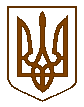 УКРАЇНАБілокриницька   сільська   радаРівненського   району    Рівненської    областіВ И К О Н А В Ч И Й       К О М І Т Е Т     РІШЕННЯ18   жовтня  2018 року                                                                                      № 160                                                                    Про заходи щодо реалізації Національної стратегії з оздоровчої рухової активності в Україні на період до 2025 року «Рухова активність – здоровий спосіб життя – здорова нація» на 2019 рікЗаслухавши та обговоривши інформацію т.в.о. секретаря ради                                О. Казмірчук стосовно пропаганди здорового способу життя у молодіжному середовищі, підвищення усвідомленості та інформування населення громади щодо ведення здорового способу життя, підвищення соціальної активності і зміцнення здоров'я, формування стійких мотивацій до самостійних занять фізичною культурою і спортом та з метою створення сприятливих умов для зміцнення здоров'я громадян як найвищої соціальної цінності, забезпечення реалізації права особи на оздоровчу рухову активність, на виконання листа Рівненської районної державної адміністрації №3620/01-56/18 від 11.10.2018 року «Заходи щодо реалізації Національної стратегії з оздоровчої рухової активності в Україні на період до 2025 року «Рухова активність – здоровий спосіб життя – здорова нація» на 2019 рік», керуючись  ст. 32 Закону України «Про місцеве самоврядування в Україні»  виконавчий комітет Білокриницької сільської ради В И Р І Ш И В:Інформацію т.в.о. секретаря ради О. Казмірчук взяти до уваги.Затвердити план заходів щодо реалізації Національної стратегії з оздоровчої рухової активності в Україні на період до 2025 року «Рухова активність – здоровий спосіб життя – здорова нація» на 2019 рік»   згідно з додатком 1.Контроль за виконання даного рішення покласти на члена виконавчого комітету, О. Нестерчук та члена виконавчого комітету, С. Волошину.Сільський голова                                                                                    Т. ГончарукДодаток 1до рішення виконавчого комітету                                     від 18.10.2018 р.  № 160                                                                                                        ПЛАН ЗАХОДІВщодо реалізації Національної стратегії з оздоровчої рухової активності в Україні на період до 2025 року «Рухова активність – здоровий спосіб життя – здорова нація» на 2019 рікТ.в.о. секретаря  виконкому                                                                 О. Казмірчук№ п/пНайменування заходуСтрок виконанняВідповідальні за виконання1Проводити роз’яснювальну роботу серед населення району щодо Всеукраїнської інформаційно-просвітницької  акції «Відповідальність починається  з мене»   ПостійноО. НестерчукО. Морозюк2Залучити до просвітницької роботи з ведення здорового способу життя видатних спортсменів та тренінгів, у тому числі шляхом проведення ними майстер-класів, відкритих тренувань в рамках проектів «розминка від чемпіона», «Do like Olympians», «OlympicLab»ПостійноТ. Клименко,А. Плетьонка,А. Шлеюк3Проведення загальнодоступних фізкультурно-оздоровчих заходів у місцях масового відпочинку населення, зокрема, Всеукраїнські фізкультурно-оздоровчі заходи «Спорт для всіх у парках і скверах», «Фестиваль здорового способу життя»ПостійноТ. Клименко,А. Плетьонка,А. Шлеюк4Розповсюджувати серед жителів територіальної громади інформаційних листівок, брошур та інших матеріалів щодо популяризації здорового способу життяПостійноТ. Клименко,А. Плетьонка,А. Шлеюк, депутати, члени викового комітету